ПРАВИЛА ПРИЕМА НА ОБУЧЕНИЕ ПО ОБРАЗОВАТЕЛЬНЫМ ПРОГРАММАМ ДОШКОЛЬНОГО ОБРАЗОВАНИЯ.г. Березовский 1. Общее положение.1.1. Настоящие Правила приема на обучение по образовательным программам дошкольного образования, в том числе адаптированные образовательные программы дошкольного образования (далее – Правила) в МБДОУ детский сад № 9 «Березка» комбинированного вида (далее – образовательная организация) приняты в соответствии с Законом РФ от 29.12.2012г. № 273 – ФЗ «Об образовании в Российской Федерации»; «Санитарно-эпидемиологических требований к устройству, содержанию и организации режима работы дошкольных организаций», утвержденных постановлением Главного санитарного врача РФ № 26 от 15.05.2013Г. (СанПин 2.4.1.3049-13 зарегистрировано в Министерстве юстиции РФ 29.05.2013г., регистрационный № 28564); Приказа Министерства образования и науки Российской Федерации от 08.04.2014г. № 293 «Об утверждении порядка приема на обучение по образовательным программам дошкольного образования», Приказа Министерства просвещения Российской Федерации от 21.01.2019 № 32 «О внесении изменений в Порядок организации и осуществления образовательной деятельности по основным образовательным программам –образовательным программам дошкольного образования, утвержденным приказом Министерства образования и науки Российской Федерации от 30.08.2013г. № 1014», Приказа Министерства образования и науки Российской Федерации от 28.12.2015г. № 1527 «Об утверждении Порядка и условий осуществления перевода обучающихся из одной организации, осуществляющей образовательную деятельность по образовательным программам дошкольного образования, в том числе адаптированные образовательные программы дошкольного образования, в другие организации, осуществляющие образовательную деятельность по образовательным программам соответствующих уровня и направленности». 1.2. Правила приема в образовательную организацию устанавливаются в части, не урегулированной законодательством об образовании, образовательной организацией самостоятельно. 1.3. Правила приема на обучение по основным общеобразовательным программам, в том числе адаптированные образовательные программы дошкольного образования должны обеспечивать прием всех граждан, которые имеют право на получение общего образования соответствующего уровня, если иное не предусмотрено Федеральным законом. 1.4. Правила приема в образовательную организацию на обучение по основным общеобразовательным программам, в том числе адаптированные образовательные программы дошкольного образования должны обеспечить также прием в образовательную организацию граждан, имеющих право на получение общего образования соответствующего уровня и проживающих на территории, за которой закреплена образовательная организация (далее – закрепленная территория). 1.5. В приеме в образовательную организацию может быть отказано только по причине отсутствия в нем свободных мест, за исключением случаев, предусмотренных частями 5 и 6 статьи 67 и статьей 88 Федерального Закона от 29.12.2012г. №273 ФЗ «Об образовании в Российской Федерации». В случае отсутствия мест в образовательной организации, родители (законные представители) ребенка для решения вопроса о его устройстве в другую образовательную организацию обращаются непосредственно в орган местного самоуправления, осуществляющий управление в сфере образования. 1.6. Прием в образовательную организацию осуществляется в течение всего календарного года при наличии свободных мест. 1.7. Документы о приеме подаются в образовательную организацию, в которое получено направление в рамках реализации государственной и муниципальной услуги, предоставляемой органами исполнительной власти субъектов Российской Федерации и органами местного самоуправления, по приему заявлений, постановке на учет и зачислению детей в дошкольное учреждение, реализующие основную образовательную программу дошкольного образования, в том числе адаптированные образовательные программы дошкольного образования. 2. Организация и осуществление образовательной деятельности. 2.1. Формы получения дошкольного образования и формы обучения по конкретной основной общеобразовательной программе- образовательной программе дошкольного образования определяются федеральным государственным стандартом дошкольного образования. 2.2. Форма получения дошкольного образования определяется родителями (законными представителями) несовершеннолетнего обучающего. При выборе родителями (законными представителями) несовершеннолетнего обучающего формы получения дошкольного образования учитывается мнение ребенка. 2.3. Образовательная организация может использовать сетевую форму реализации образовательной программы дошкольного образования, обеспечивающую возможность освоения воспитанниками с использованием ресурсов нескольких организаций, осуществляющих образовательную деятельность, а также при необходимости с использованием ресурсов иных организаций. Использование сетевой формы реализации образовательных программ дошкольного образования осуществляется на основании договора между указанными организациями. 2.4. Образовательная организация обеспечивает получение дошкольного образования, присмотр и уход за воспитанниками в возрасте от двух месяцев до прекращения образовательных отношений. 2.5. Сроки получения дошкольного образования устанавливаются федеральным государственным образовательным стандартом дошкольного образования. 2.6. Содержание дошкольного образования определяется образовательной программой дошкольного образования. 2.7. Требования к структуре, объему, условиям организации и результатам освоения образовательной программы дошкольного образования определяются федеральным государственным образовательным стандартом дошкольного образования. 2.8. Образовательные программы дошкольного образования самостоятельно разрабатываются и утверждаются образовательными организациями. 2.9. Образовательные программы дошкольного образования разрабатываются и утверждаются образовательной организацией в соответствии с федеральным государственным образовательным стандартом дошкольного образования и с учетом соответствующих примерных образовательных программ дошкольного образования. 2.10. В образовательных организациях образовательная деятельность осуществляется на государственном языке Российской Федерации. Образовательная деятельность может осуществляться на родном языке из числа языков народов Российской Федерации, в том числе на русском языке как родном языке, в соответствии с образовательной программой дошкольного образования и на основании заявлений родителей (законных представителей). Дошкольное образование может быть получено на иностранном языке в соответствии с образовательной программой дошкольного образования и в порядке, установленном законодательством Российской Федерации об образовании и локальными нормативными актами образовательной организации. 2.11. Содержание дошкольного образования и условия организации обучения и воспитания детей с ограниченными возможностями здоровья определяются адаптированной образовательной программой дошкольного образования. Условия для получения образования детьми с ограниченными возможностями здоровья определяются в заключении психолого-медикопедагогической комиссии. 3. Порядок постановки на учет детей на обучение по образовательным программам дошкольного образования, в том числе адаптированные образовательные программы дошкольного образования. 3.1. Постановка на учет детей, нуждающихся в предоставлении места в образовательную организацию, устанавливается на основании регистрации ребенка в электронной базе данных будущих обучающихся АИС ДОУ. 3.2. Постановка на учет будущих обучающихся в электронной базе данных осуществляется на основании заявления родителей (законных представителей), содержащего указание на реквизиты документа, удостоверяющего его личность, и свидетельства о рождении ребенка. В случае, если родитель (законный представитель) относится к категории, имеющей право на внеочередное или первоочередное зачисление обучающегося в образовательную организацию, он при постановке на учет будущего обучающегося в образовательную организацию дополнительно предоставляет документы, подтверждающие это право. 3.3. Необходимым условием постановки на учет является согласие родителей (законных представителей) через подпись на обработку персональных данных в целях предоставления вышеуказанной услуги в соответствии с требованиями Федерального закона от 27.07.2006 № 152-ФЗ «О персональных данных». 3.4. Постановка на учет будущих обучающихся в электронной базе данных осуществляется по выбору родителей (законных представителей) одним из следующих способов: 3.4.1. Самостоятельно. 3.4.2. Путем обращения в выбранную дошкольную образовательную организацию. В этом случае постановка на учет будущего обучающегося в электронной базе данных осуществляется образовательной организацией. 3.4.3. По письменному заявлению родителей (законных представителей), образовательная организация выдает ему письменное уведомление о постановке на учет будущего обучающегося в электронной базе данных с указанием номера очереди. Письменное уведомление направляется родителям (законным представителям) не позднее чем через 10 рабочих дней с момента обращения родителей (законных представителей) в образовательную организацию. 4. Порядок и основания приема, обучающихся в дошкольную образовательную организацию.4.1. Прием иностранных граждан и лиц без гражданства, в том числе соотечественников за рубежом, в образовательные организации за счет бюджетных ассигнований федерального бюджета, бюджетов субъектов Российской Федерации и местных бюджетов осуществляется в соответствии с международными договорами Российской Федерации, Федеральным законом от 29 декабря 2012 г. № 273-ФЗ «Об образовании в Российской Федерации» (Собрание законодательства Российской Федерации, 2012, № 53, ст. 7598; 2013, № 19, ст. 2326; № 23, ст. 2878; № 27, ст. 3462; № 30, ст. 4036; № 48, ст. 6165; 2014, № 6, ст. 562, ст. 566) и настоящим Порядком. 4.2. Правила обеспечивают прием в образовательную организацию всех граждан, имеющих право на получение дошкольного образования, а также прием в образовательную организацию граждан, имеющих право на получение дошкольного образования и проживающих на территории, за которой закреплено образовательная организация в соответствии с Постановлением Администрации Березовского городского округа. 4.3. Распорядительный акт о закрепленной территории размещается на информационном стенде и на официальном сайте образовательной организации.4.4. В приеме в образовательную организацию может быть отказано только по причине отсутствия в ней свободных мест. В случае отсутствия мест в образовательной организации родители (законные представители) ребенка для решения вопроса о его устройстве в другую образовательную организацию обращаются непосредственно в орган местного самоуправления, осуществляющий управление в сфере образования. 4.5. Образовательная организация при приеме знакомит родителей (законных представителей) с Уставом, лицензией на осуществление образовательной деятельности, с образовательными программами и другими документами, регламентирующими организацию и осуществление образовательной деятельности, права и обязанности воспитанников. 4.6. Факт ознакомления родителей (законных представителей) с указанными документами фиксируется в заявлении о приеме в образовательной организации и заверяется личной подписью родителя (законного представителя). Подписью родителей (законных представителей) ребенка фиксируется также согласие на обработку их персональных данных и персональных данных обучающегося в порядке, установленном законодательством Российской Федерации. 4.7. Информация о количестве вакантных мест расположена на официальном сайте образовательной организации. Документы о приеме подаются в образовательную организацию в рамках реализации муниципальной услуги по приему заявлений, постановке на учет и зачислению детей в образовательные организации, реализующих основную образовательную программу дошкольного образования. 4.8. Прием в образовательную организацию осуществляется по личному заявлению родителя (законного представителя) обучающегося при предъявлении оригинала документа, удостоверяющего личность родителя (законного представителя), либо оригинала документа, удостоверяющего личность иностранного гражданина и лица без гражданства в Российской Федерации в соответствии со статьей 10 Федерального закона от 25 июля 2002 г. № 115-ФЗ «О правовом положении иностранных граждан в Российской Федерации» (Собрание законодательства Российской Федерации, 2002, № 30, ст. 3032). Образовательная организация может осуществлять прием указанного заявления в форме электронного документа с использованием информационно-телекоммуникационных сетей общего пользования. В заявлении родителями (законными представителями) ребенка  указываются следующие сведения: а) фамилия, имя, отчество (последнее - при наличии) ребенка; б) дата и место рождения ребенка; в) фамилия, имя, отчество (последнее - при наличии) родителей (законных представителей) ребенка; г) адрес места жительства ребенка, его родителей (законных представителей); д) контактные телефоны родителей (законных представителей) ребенка. е) о выборе языка образования родного языка из числа языков народов Российской Федерации, в том числе русского языка как родного языка. Прием детей, впервые поступающих в Учреждение, осуществляется на основании медицинского заключения. Для приема в образовательную организацию: а) родители (законные представители) детей, проживающих на закрепленной территории, для зачисления ребенка в образовательную организацию дополнительно предъявляют оригинал свидетельства о рождении ребенка или документ, подтверждающий родство заявителя (или законность представления прав ребенка), свидетельство о регистрации ребенка по месту жительства или по месту пребывания на закрепленной территории или документ, содержащий сведения о регистрации ребенка по месту жительства или по месту пребывания; б) родители (законные представители) детей, не проживающих на закрепленной территории, дополнительно предъявляют свидетельство о рождении ребенка; в) родители (законные представители) детей, являющихся иностранными гражданами или лицами без гражданства, дополнительно предъявляют документ, подтверждающий родство заявителя (или законность представления прав ребенка), и документ, подтверждающий право заявителя на пребывание в Российской Федерации; г) иностранные граждане и лица без гражданства все документы представляют на русском языке или вместе с заверенным в установленном порядке переводом на русский язык; д) копии предъявляемых при приеме документов хранятся в образовательной организации на время обучения ребенка; 4.9. Дети, родители (законные представители) которых не представили необходимые для приема документы в соответствии с пунктом 4.8 настоящих Правил, остаются в единой муниципальной очереди, нуждающихся в предоставлении места в дошкольном образовательном учреждении. Место в образовательной организации предоставляется при освобождении мест в соответствующей возрастной группе в течение года. 4.10. Родители (законные представители) ребенка могут направить заявление о приеме в образовательную организацию почтовым сообщением с уведомлением о вручении, посредством официального сайта учредителя образовательной организации в информационно телекоммуникационной сети «Интернет», федеральной государственной информационной системы «Единый портал государственных и муниципальных услуг (функций)» в порядке предоставления муниципальной услуги. Оригинал паспорта или иного документа, удостоверяющего личность родителей (законных представителей), и другие документы предъявляются руководителю образовательной организации или уполномоченному им должностному лицу до начала посещения ребенком образовательной организации. 4.11. Заявление о приеме в образовательную организацию и прилагаемые к нему документы, представленные родителями (законными представителями) детей, регистрируются руководителем образовательной организации или уполномоченным им должностным лицом, ответственным за прием документов, в журнале приема заявлений о приеме в дошкольное учреждение. После регистрации заявления родителям (законным представителям) детей выдается расписка в получении документов, содержащая информацию о регистрационном номере заявления о приеме ребенка в дошкольное учреждение, перечне представленных документов. Расписка заверяется подписью должностного лица образовательной организации ответственного за прием документов, и печатью образовательной организации. 4.12. После приема документов, указанных в п. 4.8 настоящих Правил, образовательная организация заключает договор об образовании по образовательным программам дошкольного образования (далее - договор) с родителями (законными представителями) ребенка. Договор об образовании не может противоречить Уставу образовательной организации и настоящим Правилам. 4.13. В случае приема на обучение по образовательным программам дошкольного образования, в том числе адаптированные образовательные программы дошкольного образования или за счет средств физических и (или) юридических лиц изданию распорядительного акта о приеме лица на обучение в организацию, осуществляющую образовательную деятельность, предшествует заключение договора об образовании. Руководитель образовательной организации издает распорядительный акт о зачислении ребенка в образовательную организацию (далее- распорядительный акт) в течении трех рабочих дней после заключения договора. Распорядительный акт в трехдневный срок после издания размещается на официальном стенде образовательной организации. На официальном сайте Интернет размещаются реквизиты распорядительного акта, наименование, возрастная группа, число детей, зачисленных в указанную группу. После издания распорядительного акта ребенок (будущий обучающийся) снимается с учета детей, нуждающихся в предоставлении места в образовательной организации, в порядке предоставления государственной и муниципальной услуги в соответствии с пунктом 1.6. настоящих Правил. 4.14. Права и обязанности обучающегося, предусмотренные законодательством об образовании и локальными нормативными актами организации, осуществляющей образовательную деятельность, возникают у лица, принятого на обучение, с даты, указанной в распорядительном акте о приеме лица на обучение или в договоре об образовании. На каждого обучающегося, зачисленного в образовательное учреждение, формируется личное дело, в котором хранятся все сданные документы. 5. Льготное предоставление мест в образовательной организации.5.1. Вне очереди в образовательную организацию принимаются: а) дети прокуроров, в соответствии с Федеральным законом от 17.01.1992 № 2202-1 «О прокуратуре Российской Федерации»; б) дети сотрудников следственного комитета в соответствии с Федеральным законом от 29.12.2010 № 403-ФЗ «О следственном комитете Российской Федерации»; в) дети судей в соответствии с Законом Российской Федерации от 26.02.1992 № 3132-1 «О статусе судей в Российской Федерации»; г) дети граждан Российской Федерации, подвергшихся воздействию радиации вследствие катастрофы на Чернобыльской АЭС, в соответствии с Законом Российской Федерации от 15.05.1991 № 1244-1 «О социальной защите граждан, подвергшихся воздействию радиации вследствие катастрофы на Чернобыльской АЭС»; д) дети погибших (пропавших без вести), умерших, ставших инвалидами сотрудников и военнослужащих из числа лиц, указанных в пункте 1 Постановления Правительства РФ от 09.02.2004 № 65 « О дополнительных гарантиях и компенсациях военнослужащим и сотрудникам Федеральных органов исполнительной власти, участвующим в контртеррористических операциях и обеспечивающим правопорядок и общественную безопасность на территории Северокавказского региона Российской Федерации»; е) дети других категорий граждан, имеющих право предоставление мест в Учреждении во внеочередном порядке в соответствии с федеральными нормативными правовыми актами и нормативными актами субъекта федерации. 5.2. В случае отсутствия свободных мест в Учреждении на день поступления заявления от родителя (законного представителя) ребенка, имеющего право на зачисление в дошкольное учреждение во внеочередном порядке, места предоставляются по мере их появления. 5.3. Свободными являются места в группах, не укомплектованных в соответствии с предельной наполняемостью, установленной действующим законодательством. 5.4. В дошкольное учреждение в первую очередь принимаются дети следующих категорий граждан: а) дети из многодетных семей (семей, имеющих в своем составе 3-х и более детей в возрасте до 18 лет, в том числе усыновленных и приемных), в соответствии подпункта «б» пункта 1 Указа Президента Российской Федерации от 05.05.1992г. №431 «О мерах по социальной поддержке семей» б) дети военнослужащих по месту жительства их семей (кроме указанных в п.п. «д» п.3.5 настоящих Правил) в соответствии с Федеральным законом от 27.05.1998 № 76ФЗ «О статусе военнослужащих»; в) дети инвалиды и дети, один из родителей (законных представителей) которых является инвалидом, в соответствии с Указом Президента Российской Федерации от 02.10.1992 № 1157 «О дополнительных мерах государственной поддержки инвалидов»; г) дети сотрудника полиции, дети сотрудника полиции, погибшего (умершего) вследствие увечья или иного повреждения здоровья, полученных в связи с выполнением служебных обязанностей, дети сотрудника полиции, умершего вследствие заболевания, полученного в период прохождения службы в полиции, дети гражданина Российской Федерации, уволенного со службы в полиции вследствие увечья или иного повреждения здоровья, полученных в связи со службой в полиции, дети гражданина Российской Федерации, умершего в течение одного года после увольнения со службы в полиции вследствие увечья или иного повреждения здоровья, полученных в связи с выполнением служебных обязанностей, либо вследствие заболевания, полученного в период прохождения службы в полиции, исключивших возможность дальнейшего прохождения службы в полиции, детям, находящимся (находившимся) на иждивении сотрудника полиции, гражданина Российской Федерации, категорий, перечисленных в настоящем пункте, в соответствии с Федеральным законом от 07.02.2011 № 3-ФЗ «О полиции»; д) дети сотрудников органов уголовно – исполнительной системы, в первоочередном порядке, в соответствии с ФЗ №283 от 30.12.2012 г. «О социальных гарантиях сотрудникам некоторых Федеральных органов исполнительной власти и внесении изменений в отдельные законодательные акты РФ»; е) дети сотрудников федеральной Государственной противопожарной службы, в первоочередном порядке, в соответствии с ФЗ №283 от 30.12.2012 г. «О социальных гарантиях сотрудникам некоторых Федеральных органов исполнительной власти и внесении изменений в отдельные законодательные акты РФ»; ж) приемные дети из приемных семей, имеющих 3-х и более детей, включая родных и приемных в возрасте до 18 лет, дети – опекуны в соответствии с Законом Кемеровской области от 14.12.2010 № 124-ОЗ «О некоторых вопросах в сфере опеки и попечительства несовершеннолетних»; з) дети других категорий граждан, имеющих право на предоставление места в дошкольном учреждении в первоочередном порядке в соответствии с федеральными нормативными правовыми актами и нормативными правовыми актами субъекта Российской Федерации. 5.5. В случае отсутствия свободных мест в дошкольном учреждении на день поступления заявления от родителя (законного представителя) ребенка, имеющего право на зачисление в дошкольное учреждение в первоочередном порядке, места предоставляются по мере их появления. 5.6. Свободными являются места в группах, не укомплектованных в соответствии с предельной наполняемостью, установленной действующим законодательством. В случае, если родитель (законный представитель) относится к категории, имеющей право на внеочередное или первоочередное зачисление ребенка в дошкольную организацию, он дополнительно к заявлению и документам, необходимым в соответствии с общими требованиями к зачислению детей в МБДОУ, предоставляет руководителю дошкольного учреждения (или уполномоченному им лицу) подлинники документов, подтверждающих это право (подлинник и копия). 5.7. Руководитель образовательной организации (или уполномоченное им лицо) сличает подлинники представленных документов с их копиями, проверяет полноту и достоверность представленных документов и возвращает после проверки подлинники лицу, представившему документы. В случаях недостоверности сведений, содержащихся в представленных документах или отсутствия у заявителя права на первоочередное или внеочередное получение места в образовательной организации ребенку предоставляется место на общих основаниях. Решение о внеочередном или первоочередном предоставлении ребенку места в образовательной организации либо об отказе таком предоставлении принимается по результатам рассмотрения заявления и необходимых документов не позднее 30 рабочих дней со дня их поступления в образовательную организацию, о чем родителю (законному представителю) направляется соответствующее уведомление. Уведомление направляется в день принятия решения. В уведомлении об отказе во внеочередном или первоочередном предоставлении ребенку места в образовательной организации указываются причины отказа. Родителям может быть отказано в зачислении ребенка в образовательную организацию при отсутствии свободных мест в образовательной организации. Отсутствие свободных мест определяется как укомплектованность групп в соответствии с предельной наполняемостью, установленной в соответствии с требованиями действующего законодательства. 6. Порядок комплектования образовательной организации6.1. Комплектование в образовательную организацию на новый учебный год производится в сроки с 15 июня по 30 августа ежегодно, в течение календарного года проводится доукомплектование в соответствии с установленными правилами приема. Родители (законные представители), дети которых имеют право в соответствии с электронной базой данных на зачисление в образовательную организацию, уведомляются об этом руководителем образовательной организации. Форма уведомления может быть устная, письменная (в том числе электронная). 6.2. Если в течение месяца с момента отправки уведомления в письменной форме родитель (законный представитель) не обратился в образовательную организацию с заявлением о зачислении ребенка в образовательную организацию в порядке, предусмотренном настоящими Правилами, руководитель образовательной организации вправе предложить зачисление родителю (законному представителю), номер очереди ребенка которого следующий в электронной базе данных. И данный ребенок остается на учете детей, нуждающихся в предоставлении места в дошкольное учреждение по мере освобождения мест в течение года. 6.3. Количество групп в образовательной организации определяется исходя из его предельной наполняемости и закрепляется в Уставе образовательной организации. 6.4. Предельная наполняемость групп образовательной организации устанавливается в соответствии «Санитарно-эпидемиологическими требованиями к устройству, содержанию и организации режима работы дошкольных организаций», утвержденных постановлением Главного санитарного врача РФ № 26 от 15.05.2013 (СанПин 2.4.1.3049-13 зарегистрировано в Министерстве юстиции Российской Федерации 29 мая 2013г., регистрационный № 28564); 6.5. Контингент воспитанников формируется в соответствии с их возрастом. 6.6. В группы могут включаться как дети одного возраста, так и дети разных возрастов (разновозрастные группы), что закрепляется в Уставе образовательной организации. 7. Изменение образовательных отношений.7.1. Образовательные отношения изменяются в случае изменения условий получения обучающимся образования по основной образовательной программе дошкольного образования, в том числе адаптированные образовательные программы дошкольного образования, повлекшего за собой изменение взаимных прав и обязанностей обучающегося и образовательной организации. 7.2. Образовательные отношения могут быть изменены как по инициативе родителей (законных представителей) несовершеннолетнего обучающегося) по заявлению в письменной форме, так и по инициативе образовательной организации. 7.3. Основанием для изменения образовательных отношений является распорядительный акт образовательной организации, изданный руководителем этой организации или уполномоченным им лицом. Если с родителями (законными представителями) несовершеннолетнего обучающегося заключен договор об образовании, распорядительный акт издается на основании внесения соответствующих изменений в такой договор. 7.4. Права и обязанности обучающегося, предусмотренные законодательством об образовании и локальными нормативными актами организации, осуществляющей образовательную деятельность, изменяются с даты издания распорядительного акта или с иной указанной в нем даты. 8. Прекращение образовательных отношений8.1. Образовательные отношения прекращаются в связи с отчислением обучающегося из организации, осуществляющей образовательную деятельность: а) в связи с получением образования (завершением обучения); б) досрочно по основаниям, установленным частью 2 ст.61 Федерального закона от 29.12.202 № 273 –ФЗ «Об образовании в Российской Федерации». 8.2. Образовательные отношения могут быть прекращены досрочно в следующих случаях: а) по инициативе родителей (законных представителей) несовершеннолетнего обучающегося, в том числе в случае перевода обучающегося для продолжения освоения образовательной программы в другую организацию, осуществляющую образовательную деятельность; б) по обстоятельствам, не зависящим от воли обучающегося или родителей (законных представителей) несовершеннолетнего обучающегося и организации, осуществляющей образовательную деятельность, в том случае ликвидации организации, осуществляющей образовательную деятельность. в) досрочное прекращение образовательных отношений по инициативе родителей (законных представителей) несовершеннолетнего обучающегося не влечет за собой возникновение каких – либо дополнительных, в том числе материальных, обязательств указанного обучающегося перед организацией, осуществляющей образовательную деятельность. 8.3. Основанием для прекращения образовательных отношений является распорядительный акт организации, осуществляющей образовательную деятельность, об отчислении обучающегося из образовательной организации. 8.4. Права и обязанности обучающегося, предусмотренные законодательством об образовании и локальными нормативными актами организации, осуществляющей образовательную деятельность, прекращаются с даты его отчисления из организации.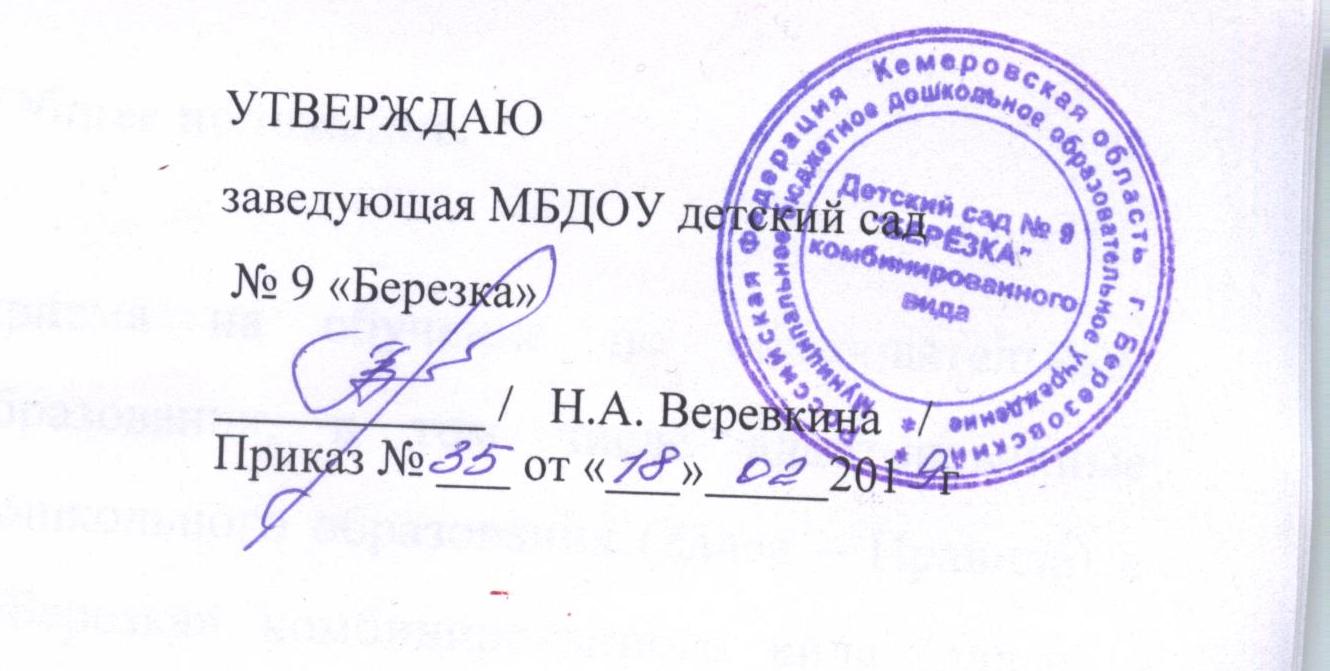 УТВЕРЖДАЮ
заведующая МБДОУ детский сад № 9 «Березка»

___________ /   Н.А. Веревкина   /
Приказ № ___ от «___»_____201   г